DRAFT TIMEPLAN FOR TSAG AND RELATED RAPPORTEUR GROUP MEETINGS
(additional ad hoc groups may be scheduled; the allocation of time slots to TSAG Rapporteur Groups is preliminary and subject to modification)_____________________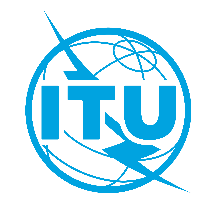 International telecommunication unionTelecommunication Standardization Bureau International telecommunication unionTelecommunication Standardization Bureau Geneva, 1 September 2021Geneva, 1 September 2021Ref:Corrigendum 1 to TSB Collective letter 8TSAG/BJCorrigendum 1 to TSB Collective letter 8TSAG/BJ- To Administrations of Member States of the Union;- To ITU-T Sector Members;- To ITU Academia;- To the Secretary-General of ITU;- To the Director of the Radiocommunication Bureau;- To the Director of the Telecommunication Development Bureau;- To the Chairmen of ITU-T Study Groups;- To the Chairmen of the Regional Groups of ITU-T Study Groups;- To the Chairman of the ITU-T Standardization
Committee for Vocabulary- To Administrations of Member States of the Union;- To ITU-T Sector Members;- To ITU Academia;- To the Secretary-General of ITU;- To the Director of the Radiocommunication Bureau;- To the Director of the Telecommunication Development Bureau;- To the Chairmen of ITU-T Study Groups;- To the Chairmen of the Regional Groups of ITU-T Study Groups;- To the Chairman of the ITU-T Standardization
Committee for VocabularyTel:+41 22 730 6311+41 22 730 6311- To Administrations of Member States of the Union;- To ITU-T Sector Members;- To ITU Academia;- To the Secretary-General of ITU;- To the Director of the Radiocommunication Bureau;- To the Director of the Telecommunication Development Bureau;- To the Chairmen of ITU-T Study Groups;- To the Chairmen of the Regional Groups of ITU-T Study Groups;- To the Chairman of the ITU-T Standardization
Committee for Vocabulary- To Administrations of Member States of the Union;- To ITU-T Sector Members;- To ITU Academia;- To the Secretary-General of ITU;- To the Director of the Radiocommunication Bureau;- To the Director of the Telecommunication Development Bureau;- To the Chairmen of ITU-T Study Groups;- To the Chairmen of the Regional Groups of ITU-T Study Groups;- To the Chairman of the ITU-T Standardization
Committee for VocabularyFax:+41 22 730 5853+41 22 730 5853- To Administrations of Member States of the Union;- To ITU-T Sector Members;- To ITU Academia;- To the Secretary-General of ITU;- To the Director of the Radiocommunication Bureau;- To the Director of the Telecommunication Development Bureau;- To the Chairmen of ITU-T Study Groups;- To the Chairmen of the Regional Groups of ITU-T Study Groups;- To the Chairman of the ITU-T Standardization
Committee for Vocabulary- To Administrations of Member States of the Union;- To ITU-T Sector Members;- To ITU Academia;- To the Secretary-General of ITU;- To the Director of the Radiocommunication Bureau;- To the Director of the Telecommunication Development Bureau;- To the Chairmen of ITU-T Study Groups;- To the Chairmen of the Regional Groups of ITU-T Study Groups;- To the Chairman of the ITU-T Standardization
Committee for VocabularyEmail:tsbtsag@itu.int tsbtsag@itu.int - To Administrations of Member States of the Union;- To ITU-T Sector Members;- To ITU Academia;- To the Secretary-General of ITU;- To the Director of the Radiocommunication Bureau;- To the Director of the Telecommunication Development Bureau;- To the Chairmen of ITU-T Study Groups;- To the Chairmen of the Regional Groups of ITU-T Study Groups;- To the Chairman of the ITU-T Standardization
Committee for Vocabulary- To Administrations of Member States of the Union;- To ITU-T Sector Members;- To ITU Academia;- To the Secretary-General of ITU;- To the Director of the Radiocommunication Bureau;- To the Director of the Telecommunication Development Bureau;- To the Chairmen of ITU-T Study Groups;- To the Chairmen of the Regional Groups of ITU-T Study Groups;- To the Chairman of the ITU-T Standardization
Committee for VocabularyWeb:http://itu.int/go/tsag http://itu.int/go/tsag - To Administrations of Member States of the Union;- To ITU-T Sector Members;- To ITU Academia;- To the Secretary-General of ITU;- To the Director of the Radiocommunication Bureau;- To the Director of the Telecommunication Development Bureau;- To the Chairmen of ITU-T Study Groups;- To the Chairmen of the Regional Groups of ITU-T Study Groups;- To the Chairman of the ITU-T Standardization
Committee for Vocabulary- To Administrations of Member States of the Union;- To ITU-T Sector Members;- To ITU Academia;- To the Secretary-General of ITU;- To the Director of the Radiocommunication Bureau;- To the Director of the Telecommunication Development Bureau;- To the Chairmen of ITU-T Study Groups;- To the Chairmen of the Regional Groups of ITU-T Study Groups;- To the Chairman of the ITU-T Standardization
Committee for VocabularySubject:Eighth meeting of the Telecommunication Standardization Advisory Group (TSAG),
Virtual, 25 – 29 October 2021Eighth meeting of the Telecommunication Standardization Advisory Group (TSAG),
Virtual, 25 – 29 October 2021Eighth meeting of the Telecommunication Standardization Advisory Group (TSAG),
Virtual, 25 – 29 October 2021Eighth meeting of the Telecommunication Standardization Advisory Group (TSAG),
Virtual, 25 – 29 October 2021Dear Sir/Madam,Please note that the TSAG meeting will begin at 1300 hours Geneva time every day on the week of 25-29 October, instead of 1230, taking into account the time difference among remote participants to the extent possible.Registration is mandatory (via the online registration form on the http://itu.int/go/tsag). Without registration the remote participation tool will not be accessible.A draft meeting time plan, prepared by Mr Bruce Gracie, Chairman of TSAG, is set out hereafter. I wish you a productive and enjoyable meeting.Dear Sir/Madam,Please note that the TSAG meeting will begin at 1300 hours Geneva time every day on the week of 25-29 October, instead of 1230, taking into account the time difference among remote participants to the extent possible.Registration is mandatory (via the online registration form on the http://itu.int/go/tsag). Without registration the remote participation tool will not be accessible.A draft meeting time plan, prepared by Mr Bruce Gracie, Chairman of TSAG, is set out hereafter. I wish you a productive and enjoyable meeting.Dear Sir/Madam,Please note that the TSAG meeting will begin at 1300 hours Geneva time every day on the week of 25-29 October, instead of 1230, taking into account the time difference among remote participants to the extent possible.Registration is mandatory (via the online registration form on the http://itu.int/go/tsag). Without registration the remote participation tool will not be accessible.A draft meeting time plan, prepared by Mr Bruce Gracie, Chairman of TSAG, is set out hereafter. I wish you a productive and enjoyable meeting.Dear Sir/Madam,Please note that the TSAG meeting will begin at 1300 hours Geneva time every day on the week of 25-29 October, instead of 1230, taking into account the time difference among remote participants to the extent possible.Registration is mandatory (via the online registration form on the http://itu.int/go/tsag). Without registration the remote participation tool will not be accessible.A draft meeting time plan, prepared by Mr Bruce Gracie, Chairman of TSAG, is set out hereafter. I wish you a productive and enjoyable meeting.Dear Sir/Madam,Please note that the TSAG meeting will begin at 1300 hours Geneva time every day on the week of 25-29 October, instead of 1230, taking into account the time difference among remote participants to the extent possible.Registration is mandatory (via the online registration form on the http://itu.int/go/tsag). Without registration the remote participation tool will not be accessible.A draft meeting time plan, prepared by Mr Bruce Gracie, Chairman of TSAG, is set out hereafter. I wish you a productive and enjoyable meeting.Yours faithfully,Chaesub Lee
Director of the Telecommunication
Standardization Bureau 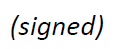  ITU-T TSAGYours faithfully,Chaesub Lee
Director of the Telecommunication
Standardization Bureau Latest meeting informationSession #Monday25 October 2021Tuesday26 October 2021Wednesday27 October 2021Thursday28 October 2021Friday29 October 2021Afternoon 1 (90”)
13:00 – 14:25 hours Geneva timeTSAG PlenaryTSAG Rapporteur Group on Work ProgrammeTSAG Rapporteur Group on Strengthening CollaborationTSAG Rapporteur Group on Work ProgrammeTSAG PlenaryBreak 1 (5”)
14:25 – 14:30 hours Geneva timeAfternoon 2 (90”)
14:30 – 16:00 hours Geneva timeTSAG PlenaryTSAG Rapporteur Group on Working MethodsTSAG Rapporteur Group on Review of ResolutionsTSAG Rapporteur Group on Working MethodsTSAG PlenaryAfternoon 3 (30”)16:00 – 16:30 hours Geneva time(English only)